SUNUMErzurum Teknik Üniversitesi Kütüphane ve Dokümantasyon Daire Başkanlığı 2022 Yılı Faaliyet Raporu, misyon ve vizyonumuzu paylaşmak; yetki, görev ve sorumluluğumuzu ortaya koymak; materyal, amaç, hedeflerimiz ve güçlü-zayıf yönlerimiz hakkında bilgi vermek üzere başkanlığımız tarafından hazırlanmıştır. Sunulan bu raporda kurumsal kapasitemiz değerlendirilmiş, yıl içerisinde gerçekleştirilen faaliyetlerimize ilişkin ayrıntılı bilgilere, öneri ve tedbirlere yer verilmiştir.Erzurum Teknik Üniversitesi bünyesinde  yürütülen eğitim ve öğretim faaliyetlerine  en üst düzeyde etkili ve verimli bir şekilde destek olmak amacıyla  üniversitemizin stratejik hedefleri doğrultusunda çalışmalarını  sürdüren Kütüphane ve Dokümantasyon Daire Başkanlığımızın amaç ve  hedefler  açısından aldığı yolu, istatistikî bilgilerle ortaya koymayı amaçlayan 2022  Yılı  Faaliyet Raporu aynı  zamanda akademik - idari personelimize , öğrencilerimize ve paydaş kurum ve kuruluşlara faaliyetlerimizi takip etme ve değerlendirme imkanı sunacaktır.Saygılarımla arz ederim.Ali Fuat AÇIKGÖZ     Daire Başkanı 1- GENEL BİLGİLERErzurum Teknik Üniversitesinde, bilgiye  ve  belgeye  en  hızlı  ve  en  sağlıklı biçimde erişiminin sağlanabilmesi  için bir bilgi merkezine duyulan ihtiyacı karşılayabilmek  amacıyla 2010 yılında  başlatılan  Merkez Kütüphane  kurma çalışması 2013 öğretim yılında tamamlanarak 2014 yılı boyunca 170 m2 alanda 75 raf ve toplamda 11173 sayı eserle üniversitemiz bünyesindeki öğrencilerimize, öğretim üyelerimize ve diğer okuyucularımıza bir Daire Başkanı bir Şube Müdürü, bir Yardımcı Hizmetli üç Kütüphaneci personel ile hizmet vermeye devam etmiştir. 2015 yılında 170 m2 alanda 40 raf ve 5400 sayı eserle Mühendislik ve Fen Fakültesi Kütüphanesi ve yeni kurulan Merkez Kütüphanede 1004 m2 alanda 101 raf 20.409 eser ile hizmet vermeye başlamıştır.2019-2020 Eğitim ve Öğretim yılı başında yapımı tamamlanan modern ve teknolojik yeni kütüphane binasında hizmet vermeye başlamıştır. Fakültelerde bulunan kütüphaneler okuma salonlarına çevrilerek bütün kaynaklar yeni kütüphane binasında toplanmıştır. 2022 yılında yeni kütüphane binasında 405 raf, 53.425 kaynak ve 1100 kişilik kapasite ile hizmet vermektedir.Kütüphanedeki koleksiyon sayısını artırmak için Üniversitemize bağlı birimlerden gelen istekler de dikkate alınarak 2012’de başlatılan basılı kaynak satınalma süreci her yıl bütçe imkânları ölçüsünde artarak sürdürülmektedir. Ayrıca Kütüphanemize birçok kurumlardan ve şahıslardan bağış yoluyla materyal sağlanarak kütüphane koleksiyonumuzu zenginleştirme çalışmalarına devam edilmektedir.A. Misyon, Vizyon ve DeğerlerA.1. MisyonÜniversitemizin eğitim – öğretim ve araştırma faaliyetlerini desteklemek, kütüphaneler sistemi içinde yer alarak araştırmacıların ihtiyaçları doğrultusunda bilgi ve belgeyi çağdaş bilgisayar ve ağ teknolojileri kullanarak hızlı ve ekonomik bir şekilde sunmak ve araştırma faaliyetlerinde aktif olarak hizmet etmektir.A.2. VizyonÇağın gerektirdiği kütüphane hizmetlerine uygun, her türlü çağdaş teknolojiye ve fiziksel olanaklara sahip, zaman ve yerden bağımsız tüm paydaşlarına en iyi hizmeti sunabilen, bölgesinde referans olmayı, güçlü, zengin bir bilgi ve belge merkezi haline gelerek bilgiye değer veren paylaşımcı, şeffaf ve hesap verebilen, kullanıcıları ile iletişimde sürekliliği olan bir kütüphane olmaktır.A.3 DeğerlerAçıklık, şeffaflık, yenilikçilik, veririmlilik, duyarlılık, paylaşımcılık ve sosyal sorumluluk.B. Görev, Yetki ve SorumluklarB.1. Göreva)  Kütüphanenin düzenli çalışmasını sağlamak,b) Kitap ve Dergileri yurtiçinden ve yurtdışından sağlamak, bunların microfilm, video, banta geçirilmesi ve ciltlenmesini ve kataloglamasını yaptırmak,c)  Gerekli her türlü film fotokopi, kitap dergi ve makaleleri sağlamak,d)  Kütüphane hizmetlerini yükseköğretim kurumları ile ihtiyaç duyan kişi ve kurumlara sunmak,e) Teknik ve okuyucu hizmetlerinin standardizasyonunu sağlamak ve denetimini yapmak,f) Kütüphane hizmetlerinin aksamadan yürütülebilmesi için gerekli kadroyu oluşturmak, iş bölümünü sağlamak, hizmet içi eğitim ve denetim görevini yerine getirmek,g) Yurt içinde ve yurt dışında kütüphanecilik konularında düzenlenen seminer ve konferansları izlemek,h) Kütüphanecilik alanındaki gelişmeleri izleyerek yeni teknolojinin kütüphaneye girmesi için çalışmalar yapmak.B.2. Yetki1- 2547 Sayılı Yükseköğretim Kanunu ile diğer ilgili Kanun, yönetmelik vb. düzenlemeler,2- 657 Sayılı Devlet Memurları Kanunu ve ilgili Kanun, yönetmelik vb. düzenlemeler,3- 4734 Sayılı Kamu İhale Kanunu ve ilgili Kanun, yönetmelik vb düzenlemeler,4- Taşınır Mal Yönetmeliği ile kurum yönetimi tarafından verilen yetkiler,5- Başkanlığımız bünyesindeki Erzurum Şehir Arşivi ve ETÜ Yayınevinin alanları ile ilgili görevlerin yerine getirilmesini sağlamak.B.3. SorumlulukErzurum Teknik Üniversitesi Kütüphane ve Dokümantasyon Daire Başkanlığı, Yükseköğretimin amaçları doğrultusunda araştırma ve eğitim-öğretim ihtiyaçlarını karşılamak üzere bilim dallarına ve kişilerin gelişimine ilişkin her türlü yayın ve bilgi kaynağını sağlayarak, kütüphanecilik sınıflama sistemlerine uygun şekilde düzenler; öğretim elemanları, öğrenciler ve diğer kütüphane kullanıcılarının hizmetine sunar. C.Birime İlişkin BilgilerC.1.Fiziksel Yapı	2012 yılında başlatılan Merkezi Kütüphane kurma çalışması 2013 öğretim yılında tamamlanarak 2014 yılı boyunca 170 m2 alanda 75 raf ve toplamda 11173 sayı eserle üniversitemiz bünyesindeki öğrencilerimize, öğretim üyelerimize ve diğer okuyucularımıza bir Daire Başkanı bir Şube Müdürü, bir Yardımcı Hizmetli, üç Kütüphaneci personel ile hizmet vermeye devam etmiştir. 2015 yılında ise 170 m2 alanda 40 raf ve 5400 sayı eserle Mühendislik ve Fen Fakültesi Kütüphanesi ve yeni kurulan Merkez Kütüphanede 1004 m2 alanda 101 raf 20.409 eser ile hizmet vermiştir. 2016 yılında ise fiziksel alanda değişim olmaz iken derme geliştirme faaliyetleri devam etmiş olup materyal sayısı 35.809 adet olmuştur ve 14 adet süreli yayın aboneliği yapılmıştır. 2017 yılında 170 m2 alanda 20 raf ve 2183 eserle Fen Fakültesi Kütüphanesi ve Merkez Kütüphanede 1004 m2 alanda 101 raf 35.409 eser ile 500 m2 alanda 3382 eser ile yeni kurulan Mühendislik ve Mimarlık Kütüphanesinde hizmet vermiştir. 2018 yılında ise 170 m2 alanda 20 raf ve 2197 eserle Fen Fakültesi Kütüphanesi ve Merkez Kütüphanede 1004 m2 alanda 101 raf 35.171 eser ile 500 m2 alanda 3631 eser ile hizmet vermiştir.  2019 yılı ortasında 12.500 m2 kapalı alana sahip yeni merkez kütüphanesinde hizmet vermektedir.Yeni binamızda 21 adet çalışma odası, 1 adet sunum odası, 1 adet akademik çalışma odası, 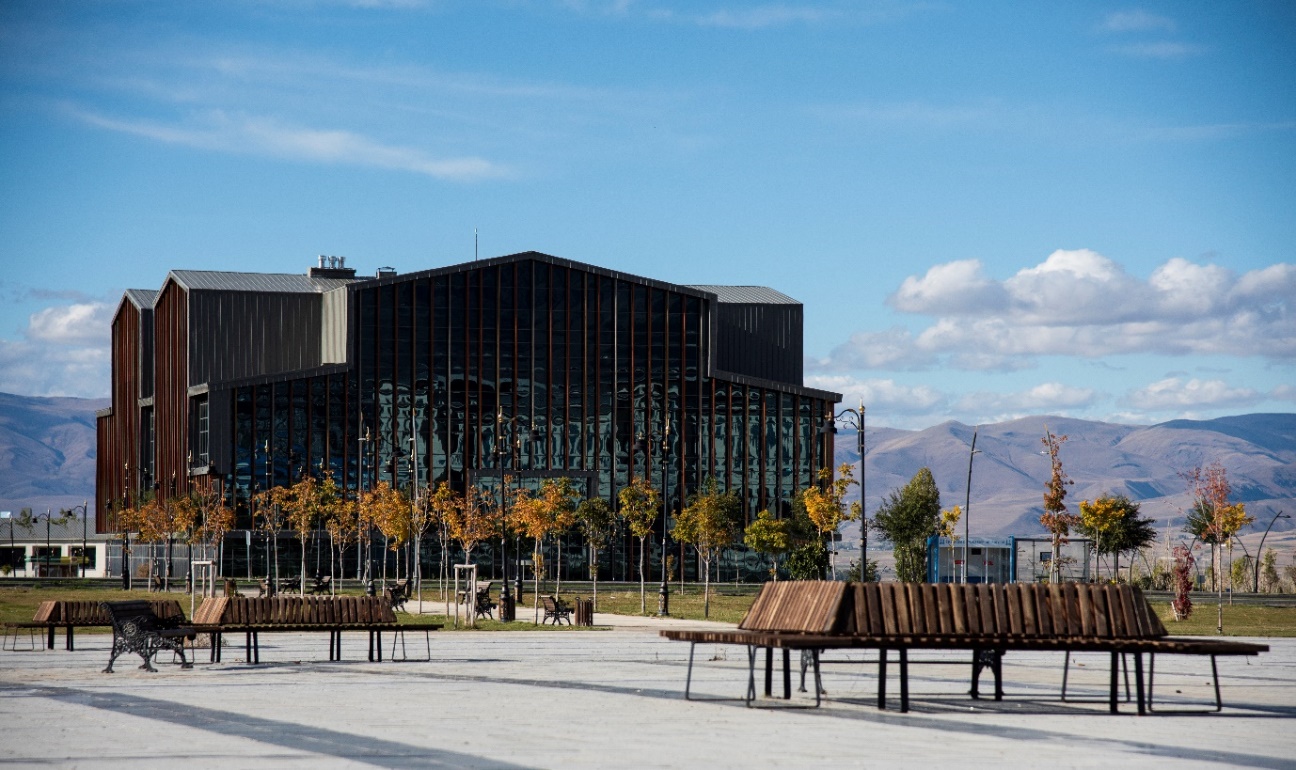 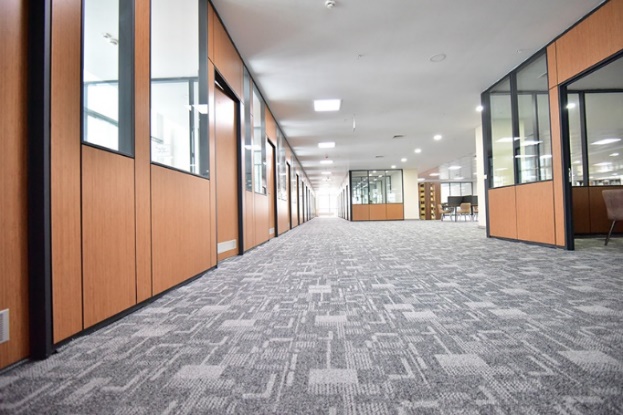 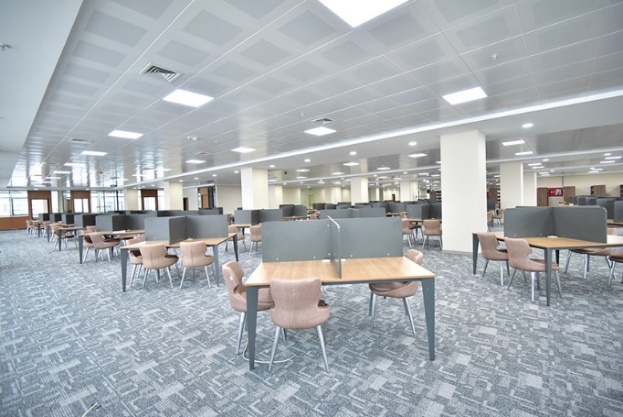 C.1.1 Eğitim Alanları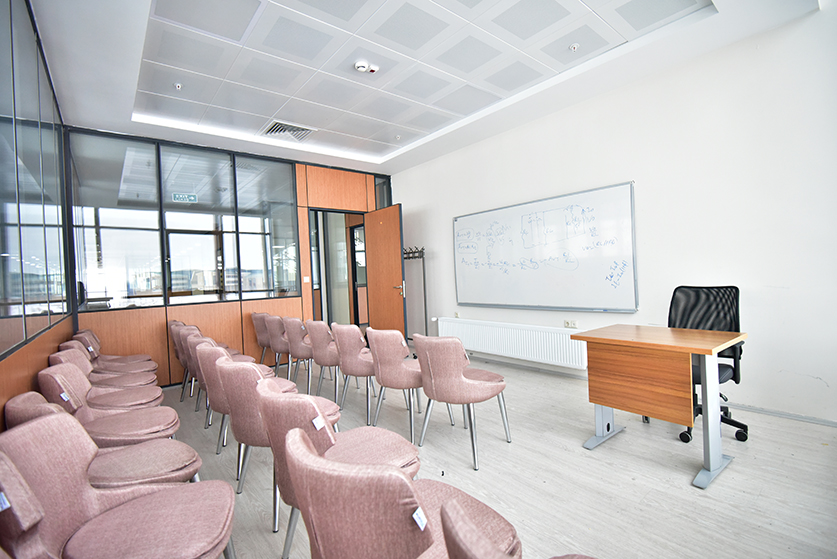 C.1.2 Hizmet AlanlarıC.1.2.1 İdari Personel Hizmet Alanları* Servis alanında görev yapan personelin 2’si kütüphaneci, 4’ü idari personeldir.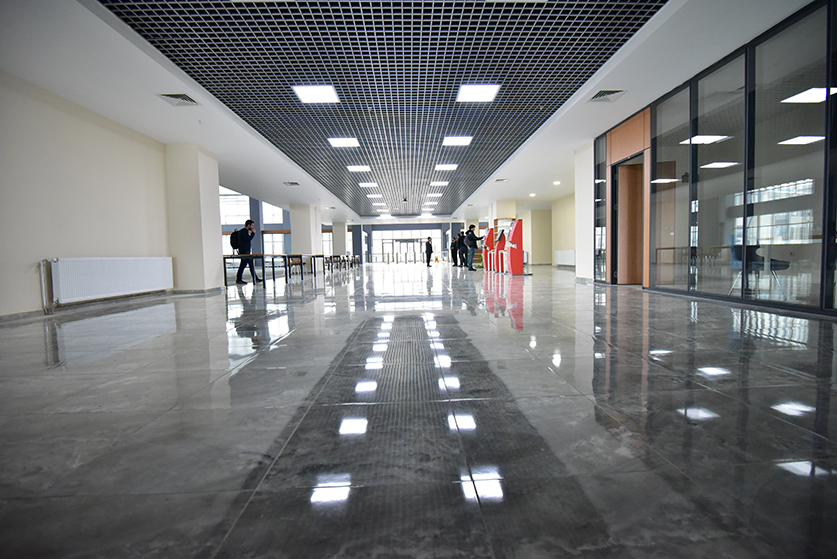 C.1.3 Arşiv AlanlarıArşiv Sayısı: 2 Adet (Ciltli Dergi Salonu + Yazışma Dosyaları ve Kitap DeposuC.2.Teşkilat YapısıERZURUM TEKNİK ÜNİVERSİTESİKÜTÜPHANE VE DOKÜMANTASYON DAİRE BAŞKANLIĞI ORGANİZASYON ŞEMASI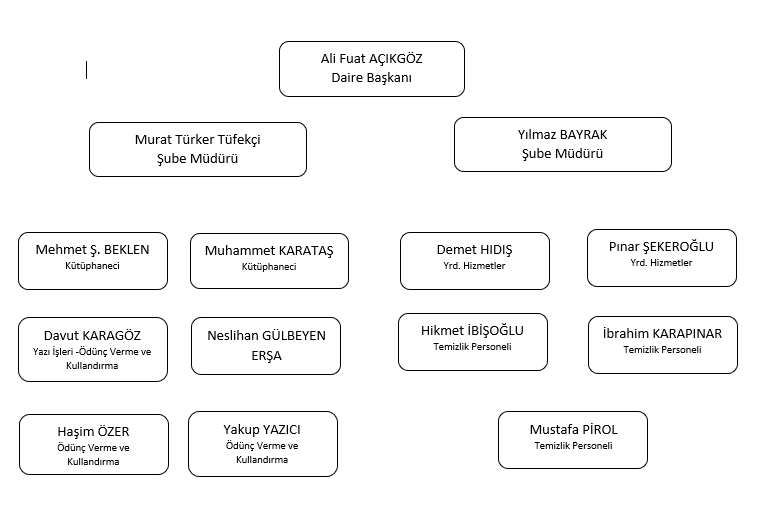 C.3 Taşınır ListesiC.4 Bilgi Kaynakları ve Teknolojik Kaynaklar Kütüphanenin tüm teknik ve okuyucu hizmetlerinin merkezinde, ödünç verme, ders rezervleri, kütüphaneler arası ödünç, döküm sayımı gibi ana modüller, çok sayıda alt modülleri ve işlevleri ile modern kütüphanecilik hizmetlerinin verilmesi, katalog taraması, elektronik kaynaklara kampüs dışı erişim, kullanıcı kaydına erişim, süre uzatma, materyal ayırtma gibi işlemleri kullanıcıların yapmasına olanak tanıyan özellikler hizmete sunulmuştur.Teknolojik alt yapı Yordam Akıllı Kütüphane Otomasyonu tarafından sağlanmaktadır. Kataloglama, ödünç verme, ders rezervleri, süreli yayın hizmetleri, kütüphanelerarası ödünç, envanter sayımı gibi ana modüller, çok sayıda alt modülleri ve işlevleri ile modern kütüphanecilik hizmetlerinin verilmesi için gerekli alt yapıyı oluşturmaktadır. Katalog taraması, elektronik kaynaklara kampüs dışı erişim, kullanıcı kaydına erişim, süre uzatma, materyal ayırtma gibi işlemleri, Yordam web arayüzünden kullanıcıların kendilerinin yapmasına olanak sağlamaktadır. Sistem ayrıca, iadesi geciken yayınlar, kütüphaneye gelen ayırtılmış yayınlar, süresi geçen ayırtmalar için kullanıcılara mesaj göndermektedir. Kullanıcılar web üzerinden kendi kütüphane hesabına erişerek bilgi güncelleme, süre uzatma, ayırtma, ödünç alma geçmişini görme ve okuma listeleri oluşturma işlemlerini yapabilmektedirTüm bunların dışında kullanıcı cep telefonları üzerinden Cep Kütüphanem uygulaması ile istediği yerde ve zamanda katalog taraması, elektronik kaynaklara kampüs dışı erişim, kullanıcı kaydına erişim, süre uzatma, materyal ayırtma ve 20 adet tablet ile e-kaynaklara erişim   gibi işlemleri yapabilmektedir.C.4.1. Kütüphane KaynaklarıC.4.2. Diğer Bilgi Kaynakları ve Teknolojik KaynaklarC.5 İnsan KaynaklarıC.5.1. İdari Personel Fiili Duruma GöreC.5.2. İdari Personelin Eğitim durumuC.5.3. İdari Personelin Hizmet SüreleriC.5.4. İdari Personelin Yaş İtibariyle DağılımıC.5.5. İdari Personelin Kadın - Erkek DağılımıC.6 Sunulan Hizmetler	Kütüphane ve Dokümantasyon Daire Başkanlığı’nda bulunan tüm basılı ve elektronik kaynakların korunması, kullandırılması, basılı ve elektronik yayın sağlama, kataloglama, tarama, ciltleme, depolama, ödünç, rezerv, ILL hizmetleri verilmektedir. Ayrıca kütüphane kullanıcılarına kablosuz internet erişimi, internet kullanımı için tahsis edilmiş bilgisayarlar, bireysel çalışma odaları, grup çalışma odası, sunum odası, akademik persosenel çalışma odası ve bilgisayar odası bulunmaktadır. 	Üniversitemiz ve Atatürk Üniversitesi ile yapılan protokol kapsamında kütüphaneler arası bilgi ve paylaşımları sağlanmıştır.C.6.1 Koleksiyon	Üniversitede yapılan eğitim-öğretimi desteklemek, araştırma faaliyetlerine yardımcı olmak, kullanıcıların sosyal ve kültürel ihtiyaçlarını karşılamak üzere basılı ve elektronik yayınların satın alma, abonelik, bağış ve değişim yoluyla sağlanmaktadır.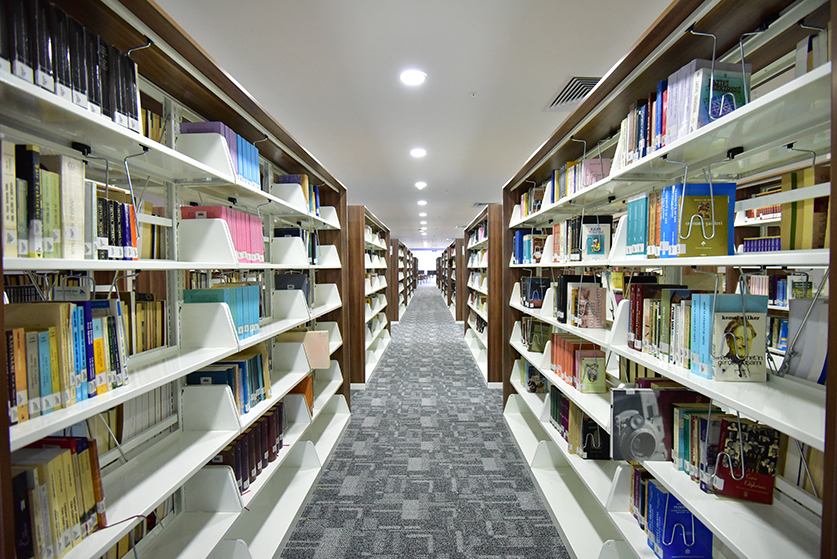 C.6.1.1. Materyal türüne göreC.6.1.2. Elektronik Koleksiyon	Elektronik Koleksiyon 2017 yılında dört adet laptop ile elektronik kaynaklar bölümü oluşturulmuştur. 2018 yılımda ise 20 adet Tablet Bilgisayar ile daha çok kişiye hizmet verilmiştir.2020 yılında yılında ise 10 adet masaüstü bilgisayar ile teknoloji odası kurularak elektronik kaynakların kullanımı kolaylaştırılmıştır. 	Erişime açık olan e-kaynaklar; IEEE Wiley E-Book, Ankos Veritabanları ve Cahit Arf Bilgi Merkezi tarafından sağlanan veritabanlarıdır.C.6.1.3. 2022 Yılı Koleksiyon GelişimiC.6.2 Ödünç Verme BölümüAçık raf sistemiyle hizmet verdiğimiz kütüphanemizde okuyucuların kütüphanedeki eserleri yerinde inceleme imkanıda verilmekle birlikte kütüphanemizde gündüz 2 personelle ödünç hizmeti yürütülmektedir.  C.6.2.1. Ödünç Verme Sayıları	2022 yılında Merkez Kütüphanenemizde ödünç verilen kitap sayısı 3451’ dür.C.6.2.2. Kayıtlı Kullanıcı SayılarıC.6.2.3. Kütüphaneler Arası Ödünç Hizmeti	Kütüphanelerarası Ödünç Hizmeti (ILL) ile Kütüphane’de bulunmayan kaynaklar diğer kütüphanelerden temin edilmektedir. 	Kütüphanemiz Ankos ve TUBİTAK (ULAKBİM) üyelikleriyle kütüphaneler arası ödünç verme-alma hizmetlerinde bulunma imkanına kavuşturulmuştur.C.6.3 Süreli Yayınlar Bölümü	Kütüphanemiz Hakemli ve hakemsiz yayınlanan bilimsel amaçlı süreli yayınlar alanında da okuyucularına hizmet sunmaya başlamıştır. Süreli yayınlar bölüm başkanlıklarından gelen talepler doğrultusunda abonelik işlemleri yapılmıştır.C.6.4. Sağlama ve Demirbaş Kayıt Bölümü	Kütüphanemiz tarafından derme geliştirme politikamız gereğince edinme şekline bakılmaksızın eldeki tüm kaynakların demirbaş kayıtları yapılarak kütüphane envanterine dahil edilmektedir.C.6.5. Kataloglama ve Sınıflama Bölümü	Kütüphanemizde kataloglama, LC sistemine göre yapılmakta olup mevcut eserlerimizin tamamının sınıflama ve kataloglama işlemi kütüphaneci memurlarımız tarafından titizlikle yürütülmektedir.C.6.6. Otomasyon Programı İşletimi Bölümü	Kütüphanemizde kaynakların, Yordam BT tarafından sağlanan kütüphane otomasyon sistemi (YORDAM) ile elektronik olarak katalog ve sınıflaması yapılarak yine Yordam BT tarafından sağlanan Akıllı Kütüphane Sistemi (RFİD) teknolojisi ile ödünç verme ve güvenlik işlemleri yerine getirilmektedir.C.6.7. Danışma/referans Bölümü	Açık raf sistemiyle hizmet veren kütüphanemizin giriş katında yer alan ödünç/iade bankosu ve iki adet personelsiz ödünç cihazı (SelfCheck) ile ödünç hizmeti yürütülmektedir. Ödünç alınan materyallerin süresi elektronik olarak uzatılmakta, ayırtma yapılabilmektedir. Materyallerin ödünç alınması ve iadesi dışında ödünçle ilgili tüm işlemler kullanıcılar tarafından internet üzerinden yapılabilmektedir. Elektronik kaynaklardaki artışa rağmen, bir yıllık süre içinde kütüphanedeki kitap sayısının yarısına yakın ödünç işlemi yapılması, Erzurum Teknik Üniversitesi’nde sürdürülen eğitim, öğretim ve araştırma faaliyetlerine kütüphanenin tam olarak destek verdiğinin ve ihtiyaca göre bir koleksiyon oluşturulduğunun göstergesi olmuştur.C.7 Yönetim İç Kontrol SistemiC.7.1 Personel ve Yönetim01 Ocak – 31 Aralık 2022 tarihleri arasında Yönetim ve Kontrol GörevlileriHarcama Yetkilisi ve Taşınır Kontrol Yetkilisi, Taşınır Kayıt Yetkilisi Taşınır Mal Yönetmeliği ile tanımlanan görevlerini yerine getirmişlerdir.C.7.2 Satın Alma – İhale	 Erzurum Teknik Üniversitesi öğrencileri ile akademik ve idari personeli, kitap önerisinde bulunabilir. Kitap/Ders Kitabı Formu'nu doldurmak, öneride bulunmak için yeterlidir.	 Erzurum Teknik Üniversitesi Kütüphanesi, satın alma işlemlerini Kamu İhale Kanunu'na göre Rektörlük satın alma birimi tarafından yapılmaktadır. Bu nedenle sipariş edilen kitapların Kütüphane'ye ulaşma süresi ortalama üç aydır.D. Diğer HususlarII- AMAÇ ve HEDEFLERA-	İdarenin Amaç ve HedefleriSTRATEJİK AMAÇ 1:   Eğitim ve öğretimin ihtiyacı olan Teknolojik ve altyapısının geliştirilmesi.Hedef 1.1: Üniversitemizin ihtiyaç duyduğu bilgi-belge kaynaklarını yayın sağlama politikamız çerçevesinde sağlayarak güncel ve zengin bir koleksiyon oluşturmak.	Derme geliştirme olarak kütüphaneye 625 adet bağış, 1025 adet fakültelerden gelen talepler doğrultusunda yayın sağlanmıştır.Hedef–1.1.1Elektronik kaynakların (e-dergilerin, e-kitapların) sağlanması, seçilmesi ve abonelik işlemlerinin yapılması,	 Elektronik kaynak hizmeti Tübitak ve Ankos tarafından sağlanan veri tabanları üzerinden olmuştur. 2020 yılında sağlanan IEEE WILEY E-Books kütüphanemiz internet sayfası üzerinde kullanıcılara sunulmaya devam etmektedir.Hedef–1.1.2Türkçe ve yabancı basılı dergi aboneliklerinin sağlanması ve yeni Dergilerin İzlenmesi, 2022 yılında 8 adet dergi aboneliği yapılmıştır.Hedef–1.1.3Kütüphane koleksiyonun güncel olarak kullanıma sunulması ve uluslararası standartlara uygun kataloglama ve sınıflama hizmetlerinin yürütülmesi, 	Kataloglama ve Sınıflama Library of Congress sınıflama sistemine göre uluslararası standartlara uygun yapılmış ve yapılmaktadır.Hedef–1.1.4Kütüphaneyi aktif kullanacakların sayısının artırılması,	Kütüphane kullanıcı sayısı her yıl artış göstermektedir. 2022 yılı toplam kullanıcı sayısı 7368 kişidir.Hedef–1.1.5Kullanıcı memnuniyeti odaklı çalışma ilkemizin tüm kütüphane hizmetlerine yansımasının sağlanması,	Kullanıcı memnuniyeti kütüphanenin her alanında gözetilmektedir ve olumlu geri dönüşler alınmaktadır. Hedef–1.1.6Üniversitemizde üretilen bilimsel yayınların araştırılması, düzenlenmesi ve elektronik ortamda hizmete sunulması,	Üniversitenin bilimsel yayınları Açık Erişimde akedemik personelin izin verdiği ölçüde tam veya özet şeklinde erişime sunulmaktadır.STRATEJİK AMAÇ 2:İnsan Kaynaklarını geliştirmek, çalışanların kurum içi memnuniyetini yükselterek motivasyonlarını artırmak.Hedef -1. 1.Nitelik ve nicelik açısından kaliteli insan kaynakları politikasının oluşturulması,	İnsan kaynakları politikası oluşturulmuş gerekli çalışmalar yapılmıştırHedef -1. 2.Personelin mesleki gelişmelerinin ve motivasyonun sağlanması,	Personel yıl içerisindeki eğitim seminerlerine katılım sağlayamamıştır.Hedef -1. 3.Kısmi zamanlı öğrencilerinin istihdamı ve sayılarının belirlenmesi,	Eğitim ve Öğretim döneminde ihtiyaca göre kısmi zamanlı öğrenci alınmıştır.Hedef- 1.4.Bilgi ve Belge Yönetimi öğrencilerine (İlgili birimler kurulduğunda) staj imkânının sağlanması,	2022 yılı içerisinde 3 stajer öğrenci alınmıştır.B. Temel Politika ve Öncelikler1. Üniversitenin eğitim, öğretim ve araştırma faaliyetlerine destek olmak,2. Daha fazla basılı ve elektronik yayını hizmete sunmak,3. Kütüphane içindeki yararlanma alanlarını, konforu ve donanımı arttırmak,4. Depolama alanları ve rafların yeterliliğini arttırmak ve idaresini kolaylaştırmak,5. Kütüphane personelinin, kullanıcılara destek ve yardımlarını arttırmak,III. FAALİYETLERE İLİŞKİN BİLGİ VE DEĞERLENDİRMELERA. Performans BilgileriFaaliyet Bilgileri (Düzenlenen Toplantılar)2022 yılında 6 adet idari toplantı yapılmış ve bu toplantılara 13 personel katılmıştır.IV. KURUMSAL KABİLİYET VE KAPASİTENİN DEĞERLENDİRİLMESİA.  Güçlü Yönler1.Üniversite Yönetiminin güçlü desteği, Yeni ve modern ve bağımsız bir kütüphane binasının olması 2. Güncel ve her yıl geliştirilen koleksiyon,3. Kullanıcı memnuniyeti odaklı hizmet anlayışı,4. Kütüphane hizmetlerinin başta öğretim elemanları ve öğrenciler olmak üzere kullanıcılar tarafından olumlu algılanması,5. Akademisyen, yüksek lisans ve doktora öğrencilerinin elektronik kaynaklara uzaktan erişiminin sağlanması,6. Kütüphane binasının merkezi ve erişilebilir bir yerde olması B. Zayıf Yönler1. Basılı ve elektronik yayın/veritabanı alımlarının yeterli sayıda artırılamayışı,2. Kurum personelinin yeterince mesleki eğitim alamaması 3.Yeni Merkez Kütüphane binasına geçilmesi ve eksik yönlerin giderilmesinin zaman alması,4.Kütüphane hizmetlerinin niteliksiz ve kütüphanecilik eğitimi almamış personel ile karşılanmaya çalışılması,5. Kütüphane binasında farklı birimlerin hizmet vermesi.C. Fırsatlar1.Yeni bir kütüphane binasının olması,2-Bilgi teknolojilerinin kütüphane hizmetlerinde kullanılmaya başlanmış 	olması,2. Kütüphane personelinin ilgili bölüm mezunlarından seçilerek alınmış olması,3.TÜBİTAK'ın (ULAKBİM) kapsamında satın aldığı veri tabanlarının üniversite 	kütüphanelerine kullandırılmak istenmesi,4. Kurumlardan ve kişilerden gelen bağış yayınlarla kütüphane koleksiyonun artması,5. Bilginin öneminin artmasıyla, bilgi ve belgeye erişim isteği,6. Bilişim sektörünün ve elektronik yayıncılığın gelişimi,7. Kütüphane hizmetlerinde ulusal işbirliği,8. Bilginin ekonomik değer olması,9. Akademik ve idari birimlerle olumlu ilişkiler.D.TehditlerBasılı ve elektronik bilgi kaynaklarının çeşitliliği ve maliyetlerindeki hızlı yükselişi ve kur farkının her yıl artması.E. DeğerlendirmeEldeki mevcut basılı materyallerle ve e-kaynak koleksiyonlarıyla Erzurum Teknik Üniversitesinde yürütülen eğitim ve öğretim faaliyetlerine başarıyla destek olunmaktadır.  Üniversite adaylarının tercihlerini her geçen yıl daha da dikkatli ve bilgiye dayalı olarak yapmaları, üniversitelerin kütüphanelerini de önemli bir tercih kriteri haline getirecektir. Bu nedenle, Erzurum Teknik Üniversitesini başarılı öğrencilerin tercih etmesini sağlayabilmek için kütüphane önemli etken olacağını bilmek gerekir. Kütüphanenin süregelen gelişimini devam ettirmek ve kullanıcı memnuniyetini daha da artırmak için 2022 yılında 1625 adet kütüphane envanterine kitap dahil edilmiştir.V. ÖNERİ VE TEDBİRLER1. Bilgi kaynaklarının	çeşitliliği ve yeni maliyetlerin artması nedeniyle materyal alımına ayrılan bütçenin artırılması gerekmektedir.İÇ KONTROL GÜVENCE BEYANIHarcama yetkilisi olarak yetkim dâhilinde; bu raporda yer alan bilgilerin güvenilir, tam ve doğru olduğunu beyan ederim.Bu raporda açıklanan faaliyetler için üniversite genel bütçesinden harcama birimimize tahsis edilmiş olan kamu kaynaklarının etkili, ekonomik ve verimli bir şekilde kullanıldığını, görev ve yetki alanım çerçevesinde iç kontrol sisteminin idari ve mali kararlar ile bunlara ilişkin işlemlerin yasallık ve düzenliliği hususunda yeterli güvenceyi sağladığını ve harcama birimimizde süreç kontrolünün etkin olarak uygulandığını bildiririm.Bu raporda harcama yetkilisi olarak sahip olduğum bilgi ve değerlendirmeler yer almaktadır.  Ancak burada yer almayan, idarenin veya kamunun menfaatlerine   zarar veren herhangi bir husus hakkında bilgim olmadığını beyan ederim. 25.01.2023                                                                                                                 Harcama Yetkilisi                                                                                                               Ali Fuat AÇIKGÖZ                                                                                                                                 Daire Başkanı Kütüphane Taşınmaz AlanlarıKütüphane Taşınmaz AlanlarıBodrum Kat2658Zemin Kat2638Asma Kat13662. Kat24723. Kat22394. Kat1288Kapasitesi 0-4Kapasitesi4-10Kapasitesi 10-20Kapasitesi 50-100Kapasitesi 150 ve ÜzeriBilgisayar Lab11Sunum Odası1Sınıf2Çalışma Odası18Konferans Salonu1Akademik Personel Çalışma Odası1Hobi Odası1AdetKullanan SayısıÇalışma Odası88Servis26SIRANOTAŞINIR II. DÜZEY DETAY KODUTAŞINIR II. DÜZEY DETAY ADIÖLÇÜ BİRİMİMİKTARI1253.01.03Görüntüleme, Bilgi Toplama ve Takip SistemleriAdet22253.02.02İnşaat Makinaları ve AletleriAdet23253.02.03Atölye Makinaları ve AletleriAdet14253.03.01Yıkama, Temizleme ve Ütüleme Cihaz ve AraçlarıAdet45253.03.02Beslenme, Gıda ve Mutfak Cihaz ve AletleriAdet06255.01.01Döşeme DemirbaşlarıAdet17255.01.04Seyahat, Muhafaza ve Taşıma Amaçlı Demirbaş Niteliğindeki Taşınırlar Adet38255.02.01Bilgisayarlar ve SunucularAdet529255.02.02Bilgisayar Çevre BirimleriAdet910255.02.03Teksir ve Çoğaltma MakinalarıAdet311255.02.04Haberleşme CihazlarıAdet3312255.02.05Ses, Görüntü ve Sunum CihazlarıAdet3813255.02.99Diğer Büro Makinaları ve AletleriAdet214255.03.01Büro MobilyalarıAdet142215255.03.02Misafirhane, Konaklama ve Barınma Amaçlı MobilyalarAdet4116255.03.03Kafeterya ve Yemekhane MobilyalarıAdet417255.03.05Seminer ve Sunum Amaçlı ÜrünlerAdet4018255.07.01Kütüphane MobilyalarAdet12019255.07.02Basılı Yayınlar (Demirbaş)Adet1871820255.08.01Eğitim Mobilyaları ve DonanımlarıAdet1021255.09.02Salon Sporlarında Kullanılan DemirbaşlarAdet2522255.10.02Kontrol ve Güvenlik SistemleriAdet823255.11.02Duvarda Sergilenen Süs EşyalarıAdet924255.11.03Masa ve Sehpalarda Sergilenen Süs EşyalarıAdet47Kütüphane KaynaklarıAdetKitap, E-Kitaplar, Süreli Yayınlar54.425Diğer Bilgi ve TeknolojikKaynaklarAdetAdetAdetAdetEğitimAmaçlıHizmetAmaçlıAraştırmaAmaçlıFotokopi Makinesi/ Fax2Kitap Tarama Sistemi (Scanner)2İdari PersonelToplamGenel İdari Hizmetler7Teknik Hizmetler Sınıfı2Yardımcı Hizmetler2Daimi İşçi3Toplam14İlköğretimLiseÖnlisansLisansYüksekLisans veDoktoraToplamKişi Sayısı52151141–5 Yıl6–10 YılYıl11–15Yıl16–20Yıl21 Yıl veÜzeriToplamKişi Sayısı211101421–25Yaş26–30Yaş31–35Yaş36–40Yaş41–50Yaş51 Yaş veüzeriToplamKişi Sayısı13305214KadınErkekToplamKişi Sayısı31114Materyal TürüToplamKitap51.981E-Kitap967Süreli Yayın1.477Satın alınan ve kataloglanan kitap sayısı1025Yabancı E-Kitap0Armağan edilen kitap sayısı (kataloglanan)625Toplam1625KullanıcıAdetÖğretim Elemanı173Master ve Doktora Öğrencisi525Öğrenci6482 (Aktif)Misafir Öğrenci15İdari Personel173Üye-Toplam7368Adı - SoyadıGörev ŞekliDaire Başkanı ve Harcama YetkilisiAli Fuat AÇIKGÖZDaire BaşkanıOkuyucu Hizmetleri Şube Müdürü / ETÜ Yayınevi Koordinatörü /     ERŞA                  Murat Türker TÜFEKÇİŞube Müdürü - KoordinatörTeknik Hizmetler Şube MüdürüYılmaz BAYRAKŞube Müdürü